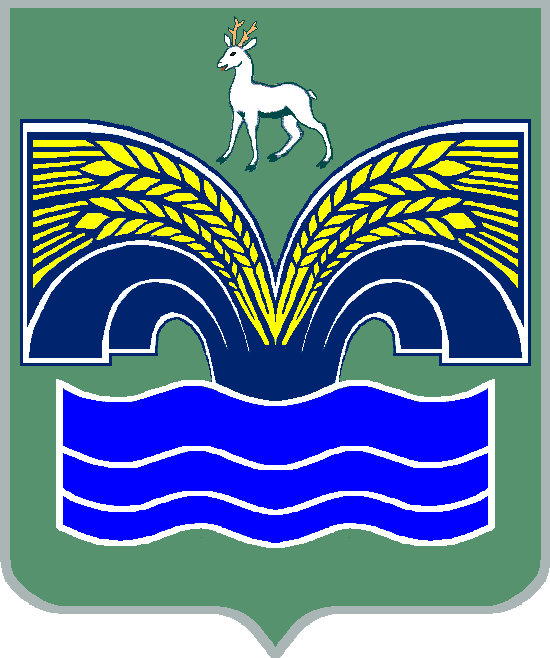 АДМИНИСТРАЦИЯ СЕЛЬСКОГО ПОСЕЛЕНИЯ СВЕТЛОЕ ПОЛЕМУНИЦИПАЛЬНОГО РАЙОНА КРАСНОЯРСКИЙ САМАРСКОЙ ОБЛАСТИПОСТАНОВЛЕНИЕот 10 января 2024 года № 9Об утверждении схемы движения транспортных средств в деревне Малиновый Куст сельского поселения Светлое Поле муниципального района Красноярский Самарской областиВ соответствии с Федеральным законом от 06.10.2003 №131-ФЗ «Об общих принципах организации местного самоуправления в Российской Федерации», в целях обеспечения безопасности дорожного движения на автомобильных дорогах общего пользования сельского поселения Светлое Поле, руководствуясь статьей 14 Федерального закона от 10.12.95 № 196-ФЗ «О безопасности дорожного движения», статьей 30 Федерального закона от 08.11.2007 № 257-ФЗ «Об автомобильных дорогах и о дорожной деятельности», руководствуясь Уставом сельского поселения Светлое  Поле, Администрация сельского поселения Светлое Поле ПОСТАНОВЛЯЕТ:1. Утвердить схему проезда транспортных средств на дороге местного значения сельского поселения Светлое Поле в деревне Малиновый Куст по улице Полевой. (Приложение № 1).2. Запретить проезд транспортных средств на дороге местного значения сельского поселения Светлое Поле в д. Малиновый Куст по ул. Полевой от дома № 17 до дома № 21. (Приложение № 2).3. Организовать проезд транспорта по обводной дороге, проходящей рядом с земельными участками по ул. Полевая, д. 21А и переулок Луговой, 
д. 1А с выездом на ул. Полевую к дому № 25 и далее по ул. Полевой. 4. Направить настоящее постановление в отделение Государственной инспекции безопасности дорожного движения отдела Министерства внутренних дел России по Красноярскому району Самарской области.5. Опубликовать настоящее постановление в газете «Красноярский вестник» и разместить на официальном сайте Администрации муниципального района Красноярский Самарской области в разделе Поселения /Сельское поселение Светлое Поле/.6. Настоящее постановление вступает в силу со дня его официального опубликования.7. Контроль за исполнением настоящего постановления оставляю за собой.Приложение № 1к Постановлению Администрациисельского поселения Светлое Поле Муниципального района Красноярский Самарской областиот 10 января 2024 № 9 Схема проезда транспорта по обводной дороге, проходящей рядом с земельными участками по ул. Полевая, д. 21А и переулок Луговой, 
д. 1А с выездом на ул. Полевую к дому № 25 и далее по ул. Полевой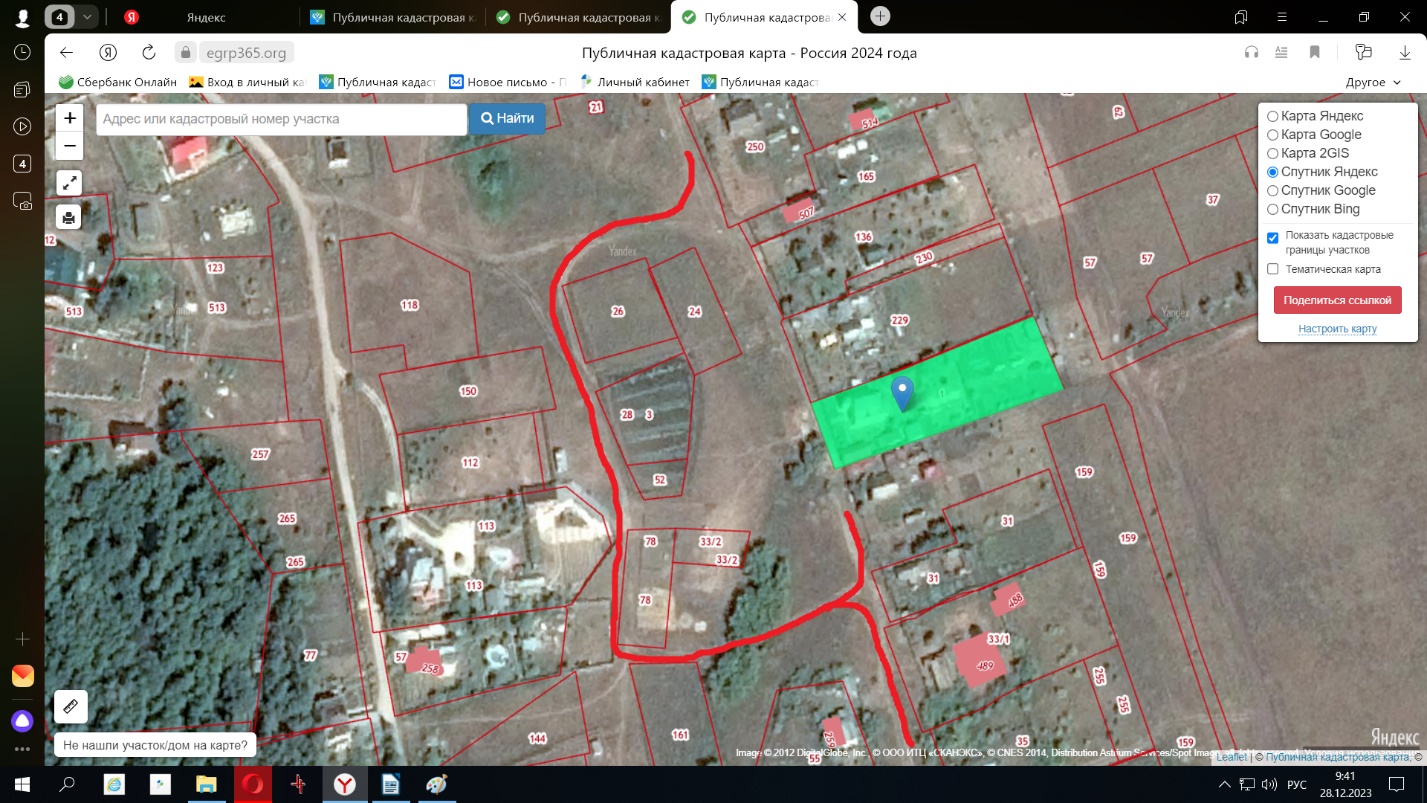 Приложение № 2 к Постановлению Администрациисельского поселения Светлое Поле Муниципального района Красноярский Самарской областиот 10 января 2024 № 9 Схема закрытого проезда транспортных средствна дороге местного значения сельского поселения Светлое Поле в д. Малиновый Куст по ул. Полевой от дома № 17 до дома № 21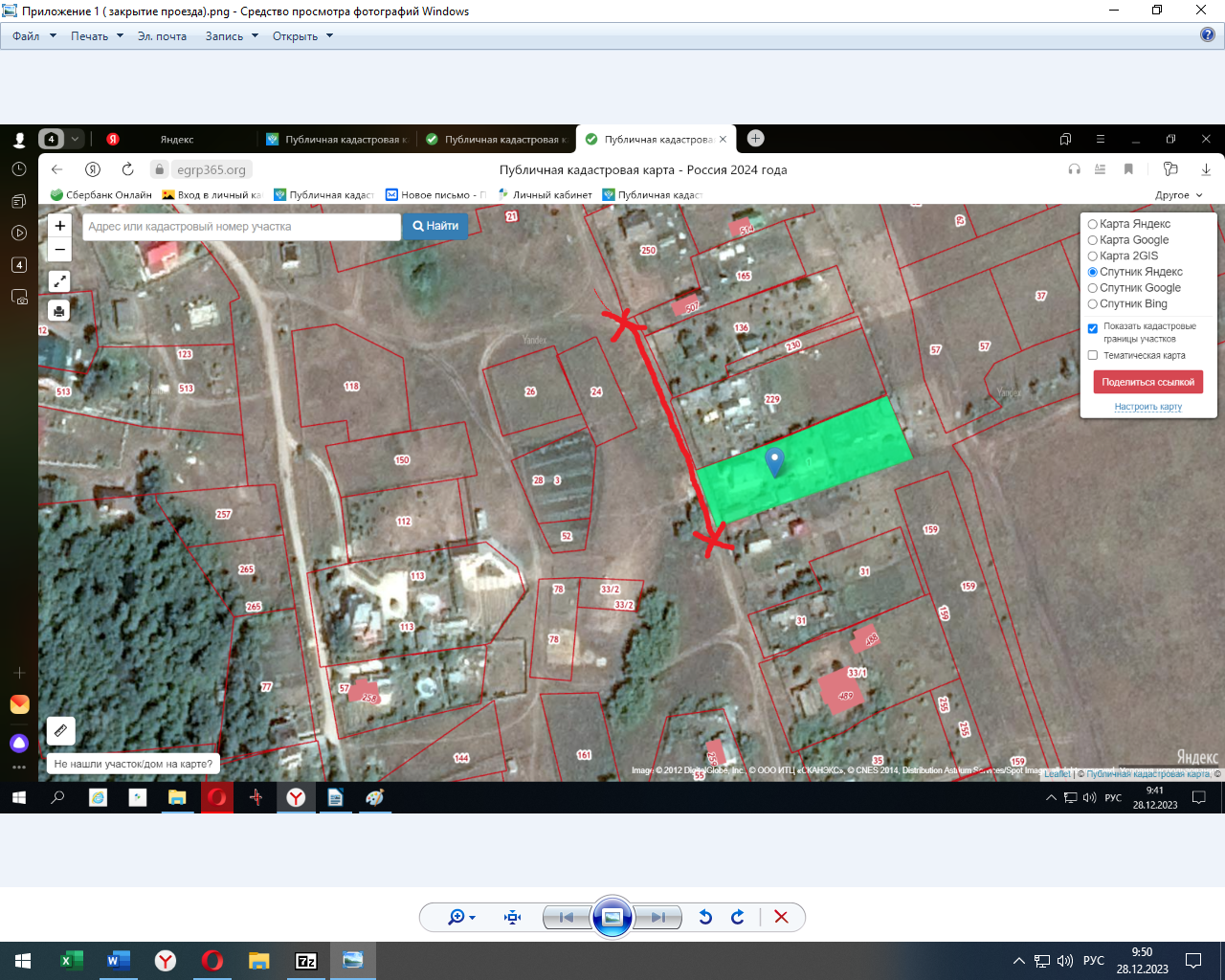 Глава 
сельского поселения 
Светлое ПолеИ.А. Старков